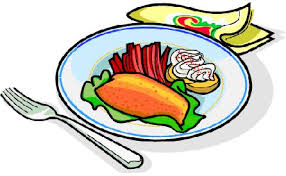       V 18    (29/4-3/5)      Må      Korvgryta, ris       Ti         Kycklingköttbullar, tomatsås, pasta      On       1:a MAJ      To       Minestronesoppa, mjukt bröd, ost                       Fr        Tacobuffé med grönsaker, salsa och gräddfil, tortilla          V 19    (6-10/5)      Må      Kyckling Tikka Masala, ris       Ti         Ugnsbakad fisk med krispigt örttäcke, potatismos      On       Kycklingfärsbiff, tzatziki, rostad potatis      To       KRISTI HIMMELSFÄRDSDAG      Fr        LOVDAG                 V 20    (13-17/5)      Må      Chili con carne, ris       Ti         Pasta med kyckling, basilika och vitlök      On       Krämig tomatsoppa, pannkaka, sylt      To       Panerad fisk, citruskräm, kokt potatis      Fr        Tandoorikryddad kyckling, ris, myntayoghurt                    V 21    (20-24/5)      Må      Kyckling i krämig gul currysås, ångat ris       Ti         Köttbullar, gräddsås, kokt potatis, lingonsylt      On       Panerad fisk, gräslökskräm, rostad potatis      To       SKOLRESOR      Fr        Stekt falukorv, potatismos           V 22    (27-31/5)      Må       Korv Stroganoff, ris      Ti         Spagetti, köttfärssås      On       Ugnsbakad fisk med frasigt citrustäcke, limecreme, kokt potatis      To       Klassisk Gulaschsoppa, creme fraiche, mjukt bröd      Fr        Kycklingpannbiff, champinjonsås, rostad potatis                           